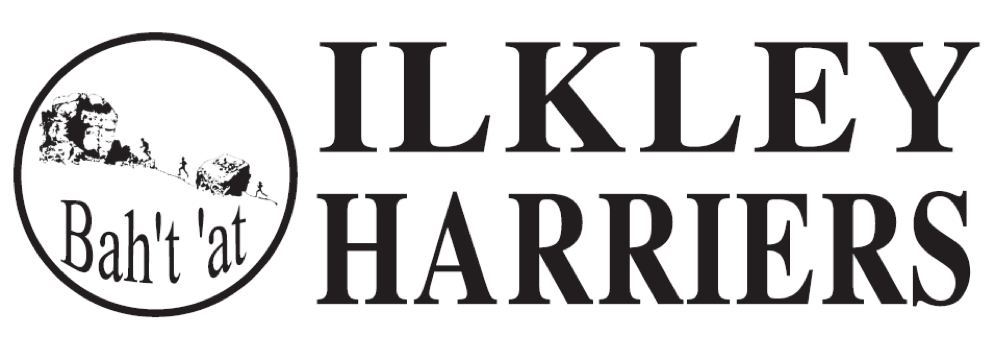 MINUTESDate: 5th April 2016ILTSCMINUTESDate: 5th April 2016ILTSCMINUTESDate: 5th April 2016ILTSCPresent :     Martin Archer, Petra Bijsterveld, Neil Chapman, Hilda Coulsey, Val Kerr, Jane McCarthy, Helen Waddington.Present :     Martin Archer, Petra Bijsterveld, Neil Chapman, Hilda Coulsey, Val Kerr, Jane McCarthy, Helen Waddington.Present :     Martin Archer, Petra Bijsterveld, Neil Chapman, Hilda Coulsey, Val Kerr, Jane McCarthy, Helen Waddington.Apologies:  Rachel Carter, David Chandler, Shirley Wood  Apologies:  Rachel Carter, David Chandler, Shirley Wood  Apologies:  Rachel Carter, David Chandler, Shirley Wood  ItemAction1Minutes of Meeting 1st March: agreed2Matters Arising (not covered in later discussion)Logos for the tent are in hand.Jack Wood will take over as male Fell Captain.  Thank you Dan for all your good work and thank you Jack for stepping up.  Jack will be added to the mail list of captains.ILTSC noticeboard update is awaiting the more detailed Gazette reportHCHW3Running the Clubi.       Harrier of the Month and Volunteer of the Month. Nominations as follows:Harrier: Kate Archer for Black Combe resultGeoff Howard for Blackpool 10mJack Wood for Heptonstall, Edale and Pendle resultsAlison Weston for Black CombeRuaridh Mon-Williams for Podium 5kMary Gibbons for week on week improvementsRob Cunningham for Keithley and Bradford 10ksTom Adams for the Monserrat sky raceVolunteer:Jane Bryant for Thursday speed sessionNeil Chapman for Thursday field and fell sessionThe Harrier was voted as Jack Wood for an awesome set of races in the month.  We decided that both Jane and Neil deserved an award each for their significant and continuing serious commitment and it is great to have the opportunity to do this.ii.    Kit Storage at ILTSC: Val and Neil will decide on needs and the unit required.iii.   Liaison with ILTSC: A good discussion was had, Martin advised that the opportunity for the new facilities at BR was not intended to impact on the seniors use of the ILTSC.  We are receiving compensation from the contract for the inability of using the field on winter Thursdays.iv.  Dales Way Relay: We have struggled with getting a date to suit, hence not really enough people signed up.  We intend to postpone until next year, potentially in June.  Thank you Val.v.  HDSRL first race plan: Neil has filled out the umptine forms (and again) for the various organisations together with a variety of liaison conversations to obtain agreement.  He can now apply for the licence from UKA.  He has also liaised with Clark Foley and the Rugby club and will ask for volunteers, requiring at least 25 marshals and catering food and helpers.  Thank you Neil.vi.  Spring Newsletter: Peter is progressing but slowly, delayed by illness. Help will be offered.vii. Beginners group: Various communications channels have been used and will continue to be progressed this month. The use of the photo and hence the brochure is being pursuesd by Petra. Volunteers are required to help and again will be requested. The sessions will be advertised via Run England as well as promoted as a feeder course for CR Race for Life.  The improvers sessions will follow on.vii.  Summer programme: Hope to target the Washburn relays with social/ family event, perhaps BBQ or bring sandwiches.viii.  Juniors: Shirley provided her report, accepted with thanks, there are lots of Juniors activities in progress.  Also see facilities update.VK, NCNCHCHC/ PB with Jane Bryant4.Developing the Club  i.    Facilities proposal update:  Comments were submitted on behalf of the club by Hilda and Shirley and some members also contributed.  Comments from all parties were supportive, with one concern re support of the river bank.  It is proposed to swap the football pitch and running track so that the track moves away from the river to he sought side, this would help with the phasing of the project work. We should hear the result by end May.  Fundraising is a major challenge together with the constitution and the company structure to support it.   Suitably qualified advice will be important with the observation that the total work required will be substantial and must be considered further.ii.    Duty of care arrangements for U18s and seniors: After further discussion a meeting will be held with Neil and Jane B to discuss options and practicalities prior to discussion with the full committee.  It is proposed and agreed that Helen Waddington would be appointed as Welfare Officer, when arrangements are in place.iii.   Clubmark: Carried forward to next month. SW/HCSW/ HCHW/ JMcC/ HCSW5AOBi.    Committee: David Chandler has resigned, as he will move away from the area. Rachel Carter wishes to relinquish her membership secretary role in September.  Thank you to Rachel for the last 2 years of brilliant work.  Petra Bijsterveld has volunteered to take this role on. Thank you, Petra, who won’t normally attend the committee meetings, but will be copied into the correspondence.  We are looking a little thinly spread hence new committee recruits could be sought, particularly in Sept.ii.   Membership: We now have 267 members with 37 new.  This month’s task is to ensure EA registration.  Not all U18 consent forms have been received and are chased.AllDate of next meeting – Tuesday May 3rd 8.30pm ILTSC 